Filosofía. 6to.Profesora: Orcellet Silvina.Actividad 6.Fecha de entrega: 18/06Correo de contacto: orcelletsilvina@gmail.comBuen día chicos, espero se encuentren todos muy bien. En la actividad anterior vimos cómo el pensamiento y la ciencia nacen cuando el hombre se centra en su propia razón para indagar las causas de estos fenómenos, y las idea más importantes de algunos filósofos.En el siguiente material van a encontrar la diferencia fundamental entre los Sofistas y los Filósofos.Lean el siguiente material, describan cuál es la diferencia principal entre ambos y si pueden hacer una relación con el conocimiento en la actualidad.A que se llamó la revolución socrática.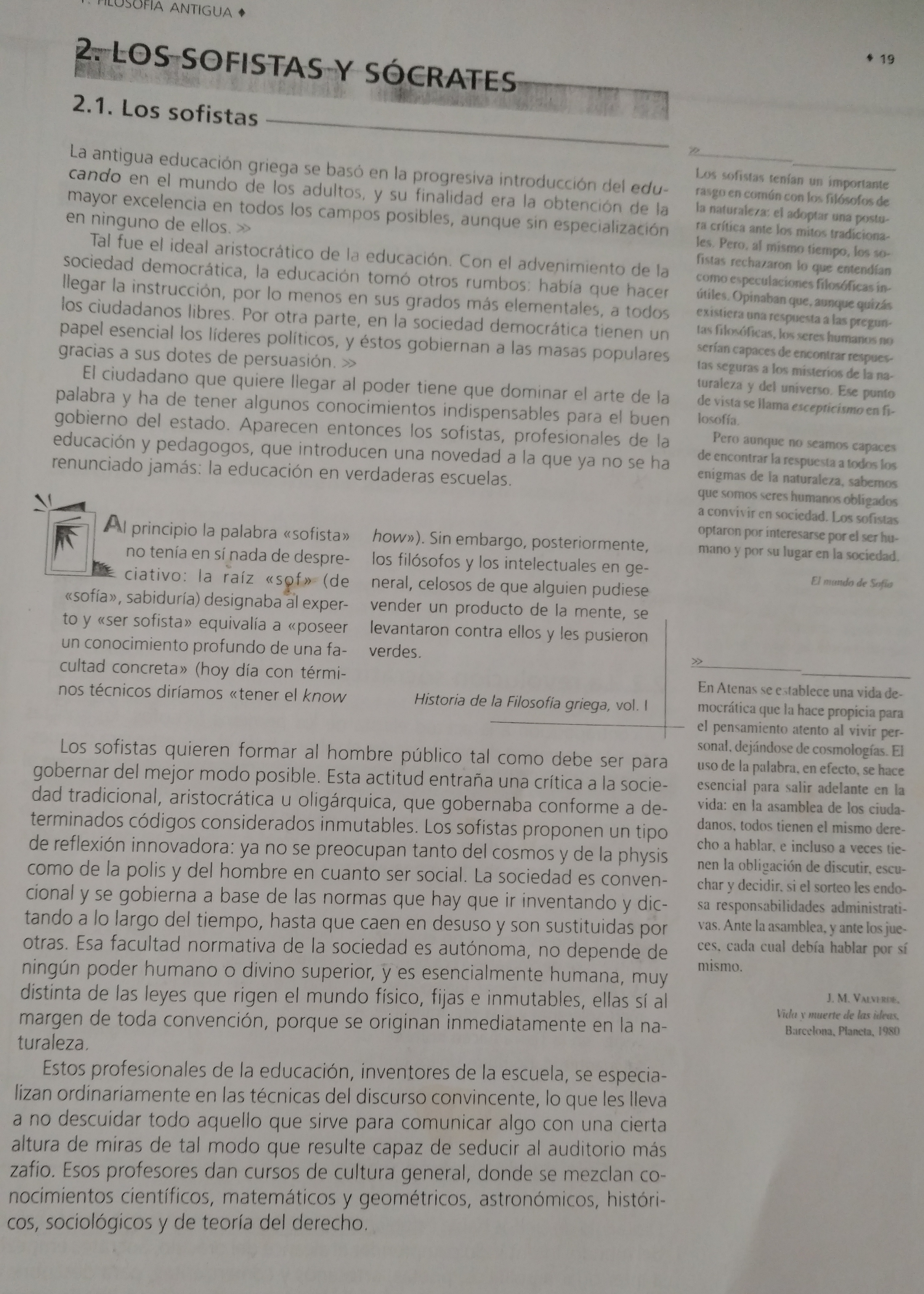 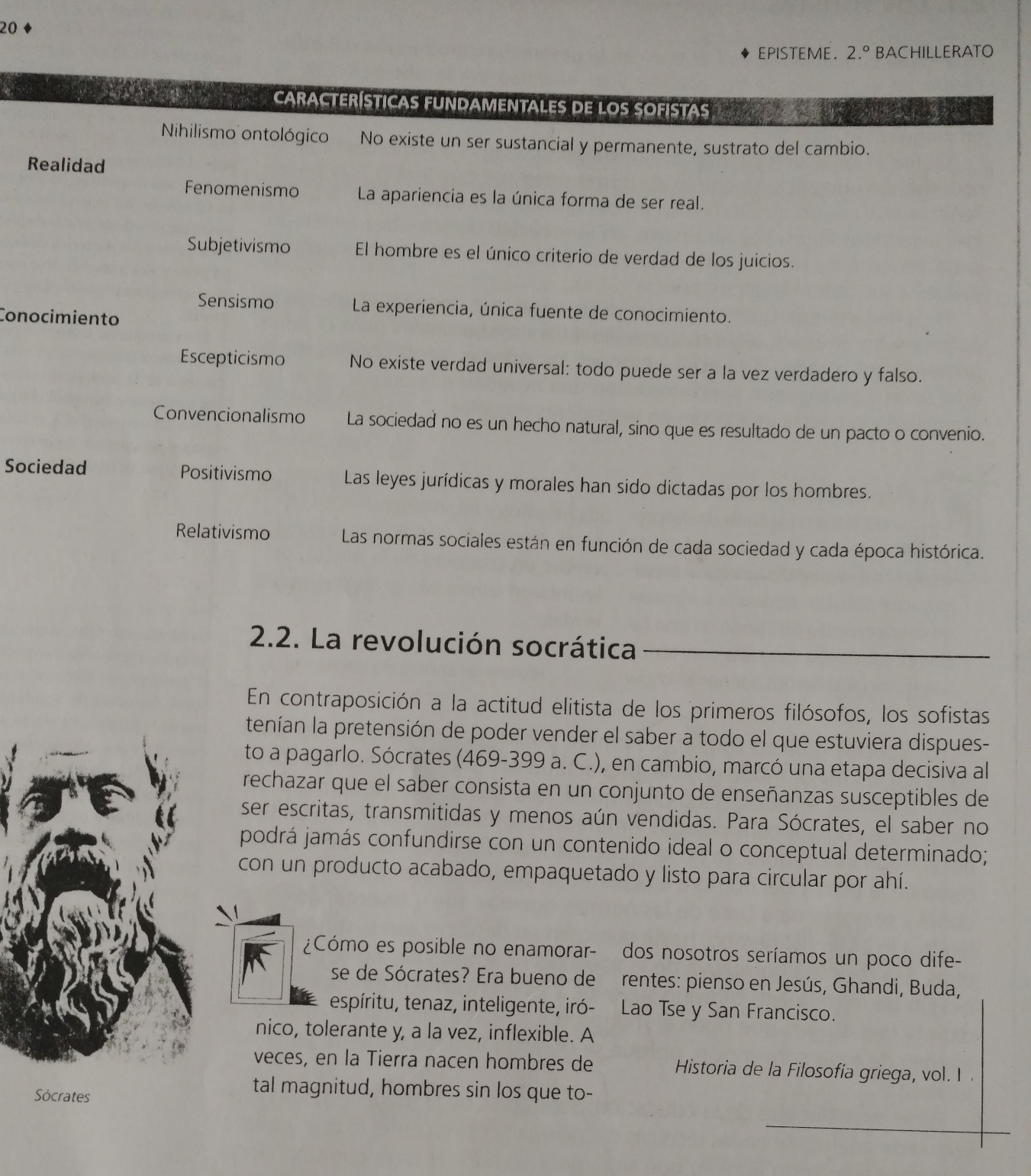 